WEEK-1 GRADE-2LESSON-ENGLISHComplete with am/ is/ are. Үйл үгсийг доорх өгүүлбэрүүдэд нөхөж бичнэ үү!Example: I am an English teacher.Mark ………… a student.Susan ………..an American student.My pet dog ……….. dark brown.My friend and I ……… tall and thin.Those monkeys ………… on the trees. This bike ……… pink.My parents ………… Mongolians.My aunt ………. a doctor.You ……… my favorite actress.Dogs ……….clever.Write these sentences in the negative. /am not, isn’t, aren’t. Доорх өгүүлбэрүүдийг үгүйсгэх өгүүлбэр болгож бичнэ үү.Example: My sister and I aren’t at home.Carl ………. my friend.          Marge ………….fat. My ball ………. pink.My grandparents ………… very old. These pencils ………….. new. I …………. a king.Cats …………….. wild animals.You ……………. a man. You’re a boy.Bears …………… orange.My books ……………..red.Answer the questions. Асуултанд хариулна уу!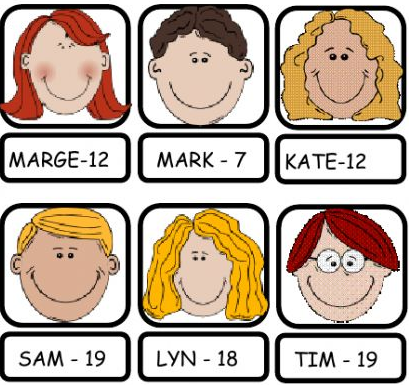 How old is Marge? ……………………………………...How old are Kate and Marge? ……………………………………...How old is Lyn.………………………………………How old are Tim and Sam?………………………………………And you? How old are you?……………………………………….WEEK-2GRADE-2LESSON-ENGLISHA. Complete with this/ that/ these/ those. Зургийг хараад асуух өгүүлбэрүүдийг гүйцээнэ үү!         -ойр байгаа    - хол байгаа. Ex: What is this?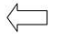 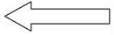 B. Look at the pictures and make sentences. Зургийг хараад өгүүлбэр зохионо уу!Ex: This is a cat. 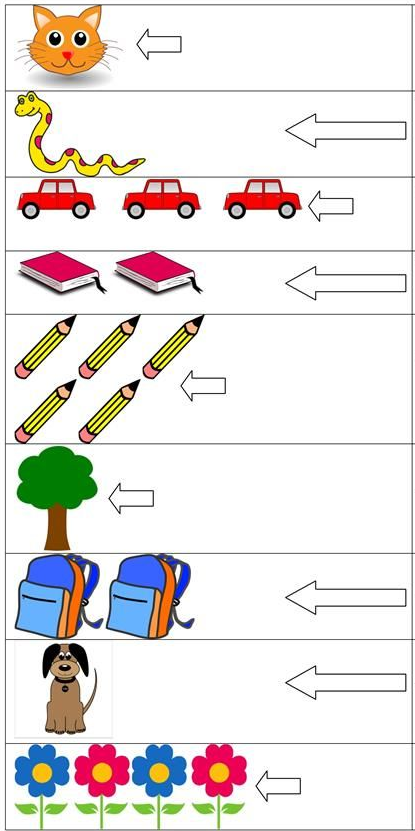 What is …………….?                                                                1. ……………………….....................What is …………....?                                                                 2. …………………………………….        3. What are …………..?                                                                  3. …………………………………….        4. What are ……..……?                                                                  4. ……………………………………        5. What are …………...?                                                                        5. …………………………………....                           What is ……………..?                                                                6. …………………………………… What are ……………?                                                               7. ……………………………………                        What is ……………..?                                                                8. ……………………………………What are ……………..?                                                              9. ……………………………………    Complete sentences with the words this, that, these and those.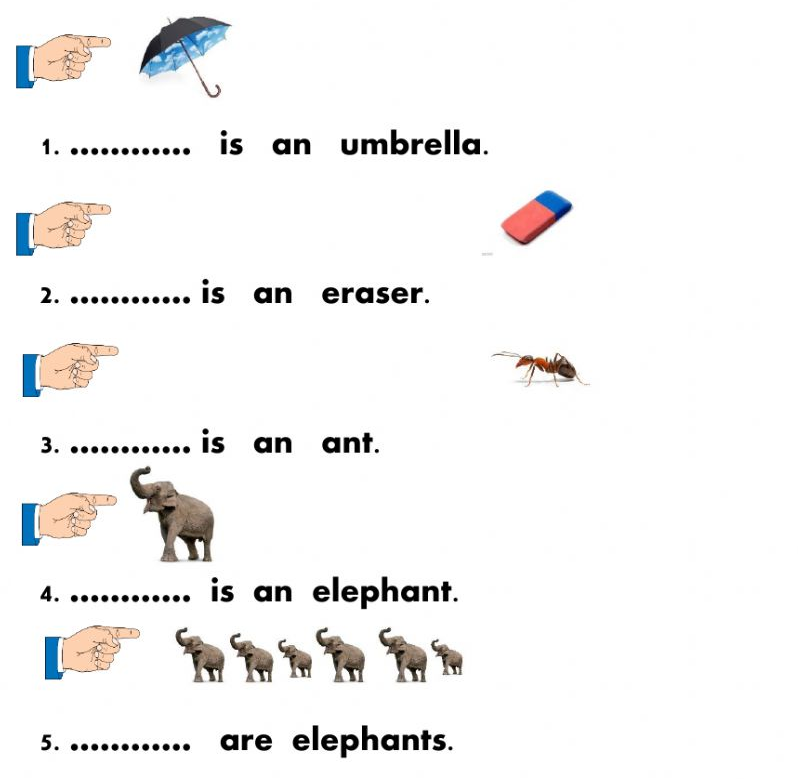 WEEK-3GRADE-2LESSON-ENGLISH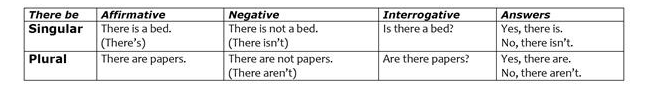 Look at the pictures and write is or are.  Зургийг хараад өгүүлбэрүүдийг гүйцээж нөхөж бичнэ үү! 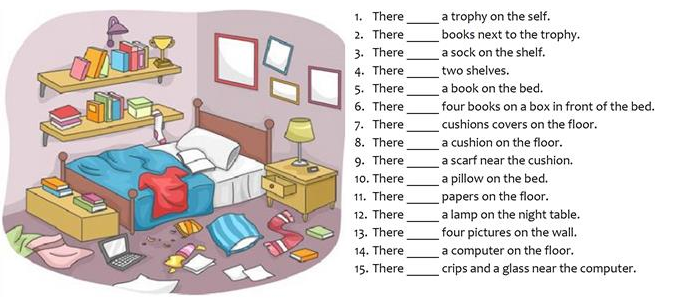 Answer true or false. Зураг болон өгүүлбэрүүдийг харьцуулаад зөв бурууг тэмдэглэнэ үү!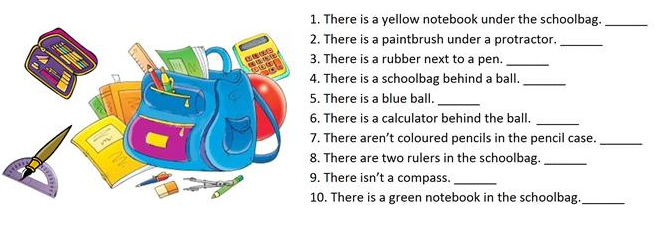   Compare pictures A and B using There is There are. А ба Б зургуудыг харьцуулан өгүүлбэрүүдийг нөхнө үү!    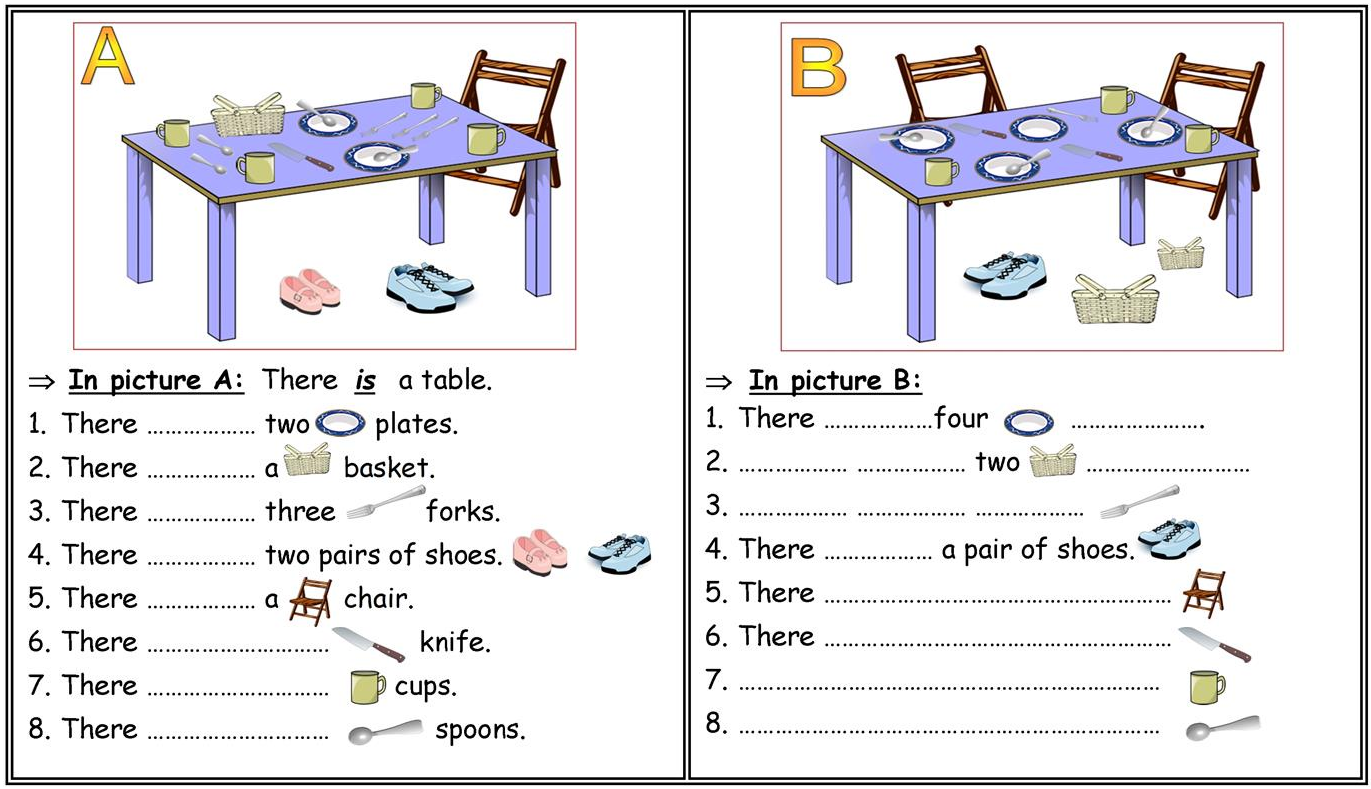 WEEK-4GRADE-2LESSON-ENGLISHMatch the appropriate personal pronouns to the pictures. /Тохирох биеийн төлөөний нэрийг зурагтай холбоно уу! /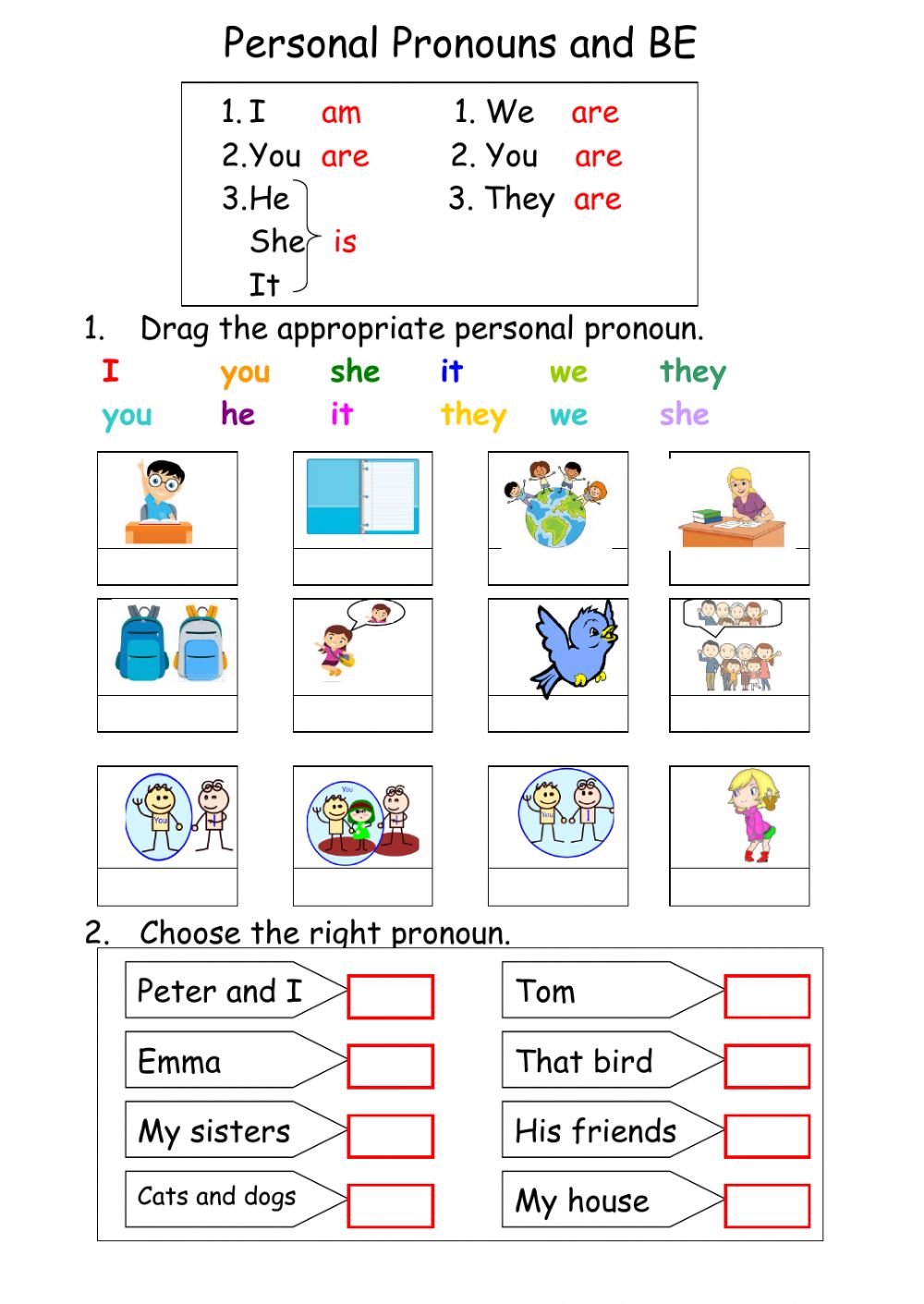 Fill in the right personal pronouns in the box. /Тохирох биеийн төлөөний нэрийг нөхнө үү!//we, she, he, it, they, it, they, they, /Put possessive adjectives and possessive pronouns in the blank. /Цэгийн оронд хамаатуулах тэмдэг нэр болон төлөөний нэрийг нөхнө үү!/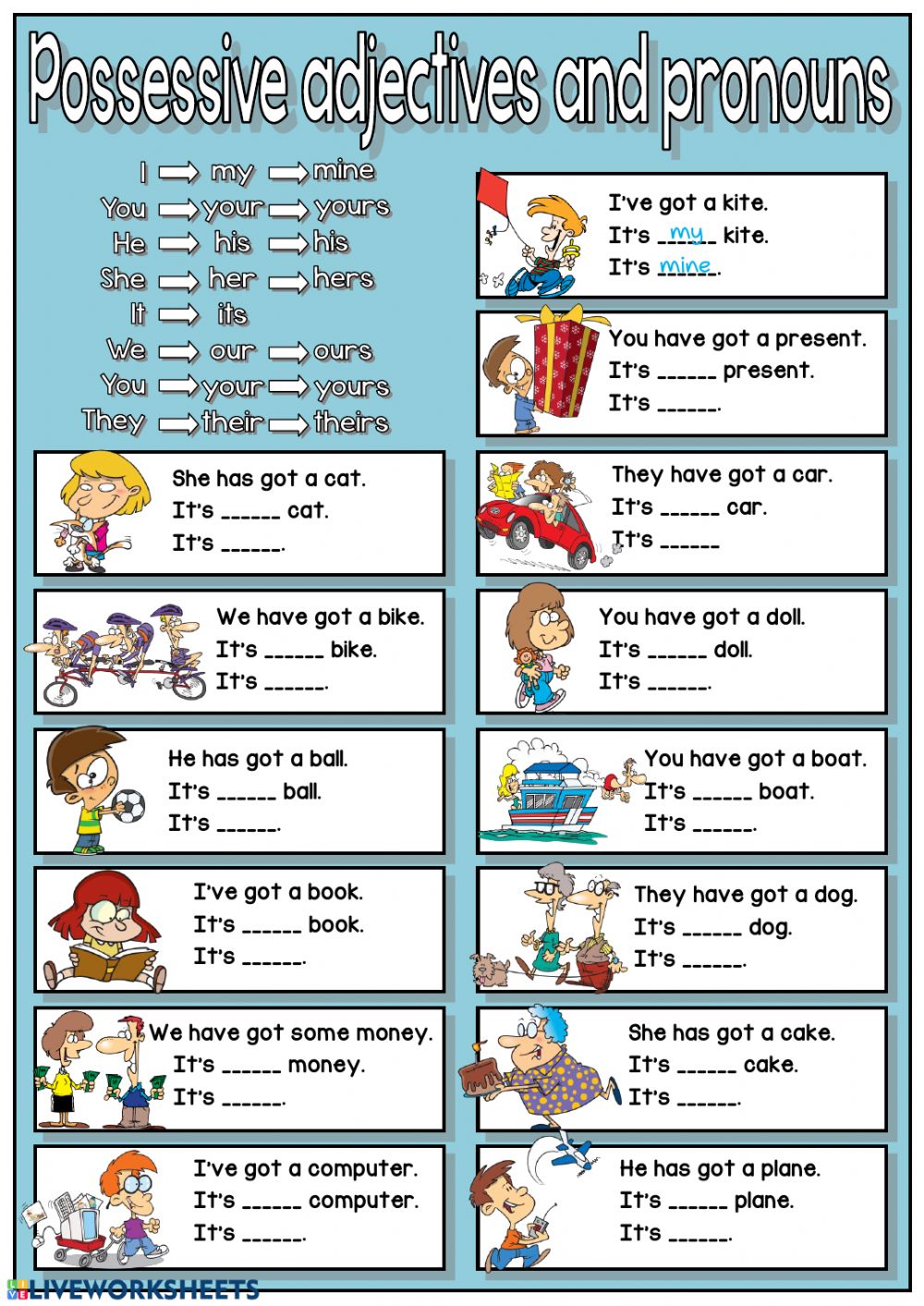 New word list to memorize. /Цээжлэх шинэ үгсийн жагсаалт/Actress- жүжигчин/эмэгтэй/Clever- ухаантайWild- зэрлэгTrophy- цомShelf /shelves-олон тоо/- тавиурCusion- буйдангийн дэрPillow- дэрScarf- ороолтLamp- ширээний чийдэнPicture- зурагWall- ханаFloor- шалNight table/night stand/- жижиг шүүгээIn- доторBehind-ардNext to- хажуудUnder- доорProtractor- өнцөг хэмжигч шугамPaintbrush – бийрCalculator- тооны машинCompass- луужинBasket- сагсFork- сэрээPlate- тавагPair of shoes- хос гутал Knife- хутгаSpoon- халбагаCup- аягаMoney- мөнгөPlane-онгоцCake- бялууBoat- завьDoll- хүүхэлдэйPresent- бэлэгKite- цаасан шувууCompare- харьцуулахComplete- гүйцээхMatch- холбохFill in- бөглөхLook at- харах